Llenwch y ffurflen hon ac yna gofynnwch i'ch rhiant/gwarcheidwad neu'ch athro/awes anfon e-bost at sarah.dixon@sirddinbych.gov.ukDEWCH O HYD I'CH CYNHWYSION LLEOLRhestrwch y cynhwysion lleol rydych chi'n eu defnyddio ar gyfer eich dysgl. Dywedwch wrthym o ble rydych wedi'u cael (pa gynhyrchydd bwyd, ffermwr, ffrind, eich gardd)Dywedwch ychydig mwy wrthym am UN o'ch cynhwysion lleol.Sut mae wedi'i wneud/tyfu/magu/cynhyrchu; pryd y mae yn ei dymor; faint o filltiroedd bwyd y mae eich cynhwysion wedi teithio o'u ffynhonnell i'ch ysgol/cartref?Bwyd lleol:Pam ydych chi'n meddwl ei bod hi'n bwysig prynu bwyd lleol?RysáitYsgrifennwch eich rysáit allan. Dylech gynnwys enw eich dysgl, cynhwysion a dull llawn eich rysáit.Llun(iau) Eich Dysgl:Pwy sydd wedi eich ysbrydoli i goginio - rhiant/gwarcheidwad, athro/awes, cogydd teledu? Diolch yn fawr am eich holl waith caled ar ymuno â Her Creu a Choginio Ysgolion Sir Ddinbych. Edrychwn ymlaen yn fawr at feirniadu eich ceisiadau a gweld eich holl syniadau. Ar ôl ei llenwi, cadwch eich ffurflen ac yna gofynnwch i'ch rhiant/gwarcheidwad neu'ch athro/awes anfon e-bost at sarah.dixon@denbighshire.gov.uk Cofiwch atodi ffotograff/ffotograffau o'ch ‘Dysgl y Dydd ar gyfer Dewi’ blasus iawn!   Pob Lwc!NODER: Oni chaiff ei gyfarwyddo fel arall, tybir y rhoddir caniatâd yn garedig i gyhoeddi enwau enillwyr gwobrau. Enw’r Plentyn:Oed:Blwyddyn Ysgol:Ysgol:Ticiwch y blwch i gytuno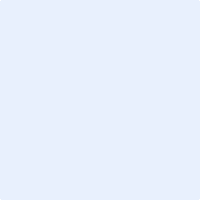 